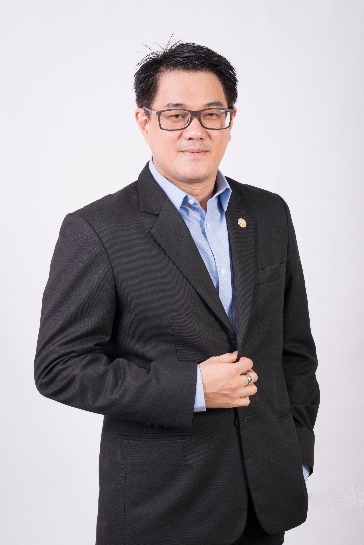                                          ดร.ณัฐพล ชมแสง                                       (NatthaphoChomsaeng)  ตำแหน่งวิชาการ     อาจารย์   ประวัติการศึกษา             คุณวุฒิ                     พ.ศ.ที่จบ                  ชื่อสถานศึกษาและประเทศ     อส.บ. (เทคโนโลยีการเชื่อม)        2540          สถาบันเทคโนโลยีพระจอมเกล้าพระนครเหนือ   วท.ม. (วัสดุศาสตร์)                  2545           มหาวิทยาลัยเชียงใหม่    Ph.D. (Materials Science)      2553            Chiang Mai University ความชำนาญทางวิชาการ การวิเคราะห์ด้วยกล้องจุลทรรศน์อีเล็กตรอน โลหะและโลหะผสม การทดสอบเชิงกล การหล่อโลหะ  ประสบการณ์ทำงาน/การอบรม                    พ.ศ.                 ประสบการณ์/การอบรม                   บริษัท/องค์กร     2559 - ปัจจุบัน             ผู้ช่วยอธิการบดีฝ่าย           วิทยาเขตจันทบุรี มหาวิทยาลัยบูรพา     2558 - 2559                ผู้รักษาการผู้ช่วยอธิการบดี                มหาวิทยาลัยบูรพา     2557-2559                  ผู้ช่วยคณบดีบริหารและกิจการนิสิต      คณะอัญมณี ม.บูรพา               พ.ศ.                 ประสบการณ์/การอบรม                     บริษัท/องค์กร   2553 - ปัจจุบัน              อาจารย์ ประจำคณะอัญมณี                มหาวิทยาลัยบูรพา   2556 - ปัจจุบัน              กรรมการฝ่ายสมาชิกสัมพันธ์และปฏิคม   สมาคมจุลทรรศ์แห่ง                                                                                      ประเทศไทย  เม.ย. 2551 - มี.ค. 2552     Guest assistance researcher        Kyoto University, Japan                                     at Electron Microscope for                                     Chemical Crystal, Institute for                                      Chemical Research       2549 - 2553             ครูผู้ช่วยสอนกล้องจุลทรรศน์อีเล็กตรอน      คณะวิทยาศาสตร์                                      แบบส่องผ่าน ศูนย์วิจัยและบริการ             มหาวิทยาลัยเชียงใหม่      2547 - 2549              Engineer of Materials Research           Honda R&D Asia                                                                                           Pacific Co., Ltd.        2546 – 2547            Testing Engineer                              General Seating                                                                                         (Thailand) Co., Ltd.             2543 - 2545             ครูผู้ช่วยสอนฟิสิกส์                              คณะวิทยาศาสตร์                                                                                           มหาวิทยาลัยเชียงใหม่         2540 – 2543           Senior Adjuster Bell                         Survey Co., Ltd. โครงการวิจัยและงานสร้างสรรค์      งานวิจัยที่ทำเสร็จแล้ว 1. การปรับปรุงคุณภาพทับทิมโดยใช้แก้วปราศจากตะกั่ว (หัวหน้าโครงการวิจัย)   2. การปรับปรุงคุณภาพแซฟไฟร์สีขาวด้วยแก้วลิเธียม (หัวหน้าโครงการวิจัย)         งานวิจัยที่กำลังทำ     1. การปรับปรุงความแข็งโลหะเงินสเตอร์ลิงสำหรับเทคนิคการฝังไร้หนาม (หัวหน้าโครงการวิจัย)    ผลงานวิจัยและงานสร้างสรรค์ วารสาร Sukcharoen, S., Chomsaeng, N., & Meechoowas, E. (2016). Lithium-Cobalt Glass for Sapphire. Key Engineering Materials, 702, 108-112. Niyomsoan, S., Gargarella, P., Chomsaeng, N., Termsuksawad, P., Kuhn, U., & Eckert, Jurgen (2015). Phase Seperation in Rapid Solidified Ag-rich Ag-Cu-Zr Alloys. Materials Research. 18 (Suppl. 1) 120-126. ประชุมวิชาการPhongerd, K., & Chomsaeng N. (2013). Microstructure and Hardness Improvement of Cu-Zn-Be Alloys by Age Hardening. Proceedings of 6th Thailand Metallurgy Conference. Chiang Mai. Thailand Talubthong, S., Chomsaeng N., & Chanmuang, C. (2013). Improvement of Ag-CuGe Jewelry Alloy by Age-Hardening. Proceedings of the 30th MST Annual Conference. Chanthaburi. Thailandสิทธิบัตร  - เลขสิทธิบัตร อมรรัตน์ โถบารุง และ ณัฐพล ชมแสง (2558). สิทธิบัตรไทย เลขที่ 46770. กรุงเทพฯ: กรม ทรัพย์สินทางปัญญา กระทรวงพานิชย์ใ อมรรัตน์ โถบารุง และ ณัฐพล ชมแสง (2558). สิทธิบัตรไทย เลขที่ 46769. กรุงเทพฯ: กรม ทรัพย์สินทางปัญญา กระทรวงพานิชย์. อมรรัตน์ โถบารุง และ ณัฐพล ชมแสง (2559). สิทธิบัตรไทย เลขที่ 51133. กรุงเทพฯ: กรม ทรัพย์สินทางปัญญา กระทรวงพานิชย์. ฐิติมา หงษ์เวียงจันทร์ และ ณัฐพล ชมแสง (2558). สิทธิบัตรไทย เลขที่ 46768. กรุงเทพฯ: กรมทรัพย์สินทางปัญญา กระทรวงพานิชย์.  	- ยื่นจดเลขสิทธิบัตร  ผลงานประกวด 1st Prize for TEM micrograph contest  28th Annea Conference of the Microscopy Society of Thailand 2011, January 5-7, 2011, Mae Fah Luang University, Chiang Rai, Thailand 1st Prize for poster presentation   27th Anneal Conference of the Microscopy Society of Thailand 2010, January 20-22, 2010, Samui Island, Thailand การร่วมแสดงผลงานสร้างสรรค์ อื่นๆ 